e-mail: sosnrlev@mail.t-com.sktel.: 037/655111, 6410 112Dokumentácia k praktickej časti odbornej zložky maturitnej skúškyRECEPCIA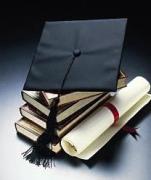 Dátum: 	Vypracoval: meno a priezviskoŠk. rok : 2016/2017	Trieda :  Recepcia – charakteristika	Je to .............Objednávka spoločenskej akcie:Základné informácie o udalosti:Usporiadateľ:	aHostiteľ:	aDátum konania:	 aČas konania:	aMiesto konania:	aSpôsob obsluhy:	aPredvádzané zručnosti:	aCena na osobu:	aSpôsob platby: 	aPlán rozmiestnenia stolov a vozíkov v miestnostiPonuka podávaných jedál na Recepciu:Vypísať celý sortimentCharakteristika navrhnutých jedál :Ponuka podávaných nápojov na Recepciu :Vypísať celý sortimentCharakteristika navrhnutých nápojov:Zručnosť (Flambovanie)Charakteristika, vypíš inventár, technologický postup,BOZP.Plán prestretia inventáru na navrhnutých stolochŽiadanka na inventár:Scenár priebehu Recepcie: